國立中央大學暨ОООО聯合研發中心
掛牌注意事項掛牌空間教研大樓3樓(從右至左)
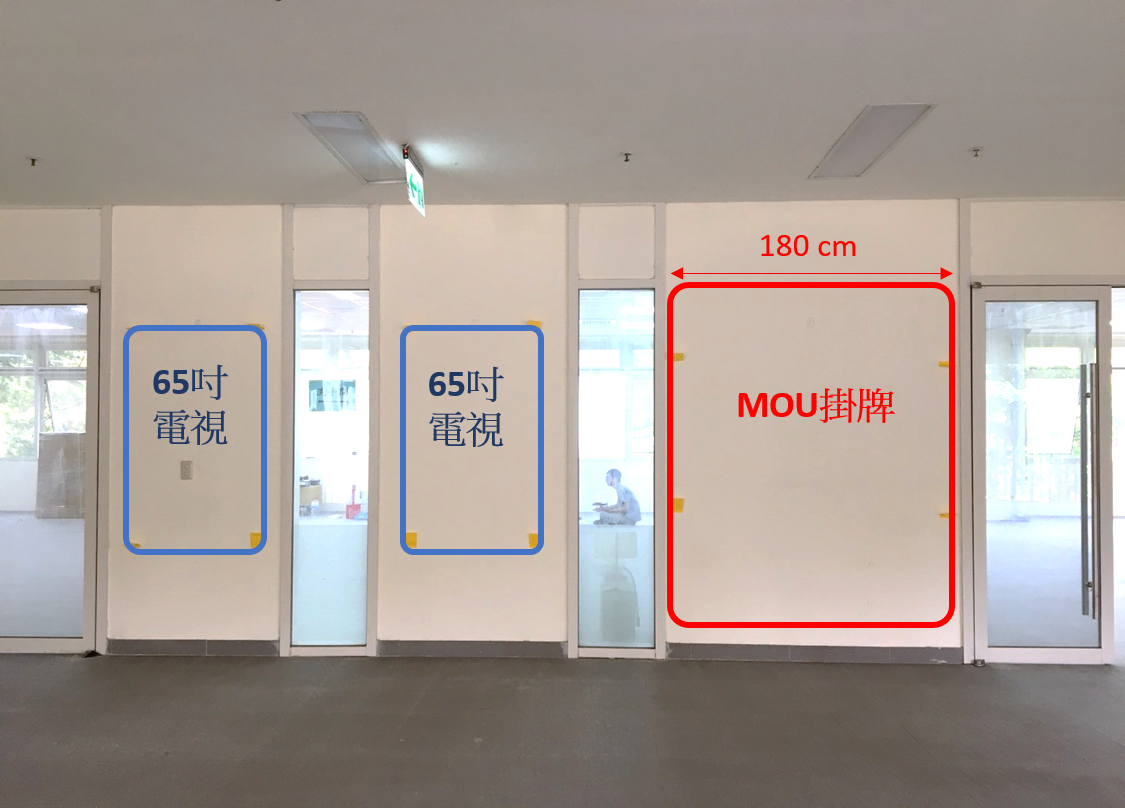 牌匾規格貼壁式鈦金牌(長166*寬30*厚1.7cm)